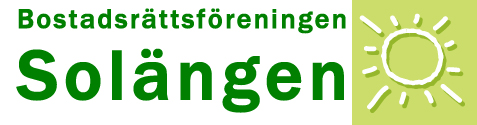 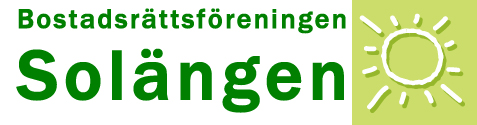 Julgranständning med glöggEfter en del synpunkter från medlemmarna kommer vi i år att återigen ha en julgran, som sprider lite ljus i vintermörkret. Den kommer att sättas upp under veckan 48. Granen kommer att tändas lördag den 2 december kl. 16.00. Alla är då välkomna ut på gården så bjuds det på glögg och pepparkakor. Vi behöver komma in i din lägenhet för att justera ventilationssystemet. För att få bästa möjliga inomhusklimat kommer NABO att på styrelsens uppdrag kontrollera ventilationssystemet och justera luftflödet i alla lägenheter. Kontrollen innefattar även besiktning av ventilationen, vilket är ett myndighetskrav. Arbetet kommer att pågå vecka 49, tisdagen den 5:e, onsdagen den 6:e och torsdagen den 7:e december. Entreprenören kommer att återkomma med mer specifika tider för varje port. Entreprenören behöver tillträde till din lägenhet flera gånger när arbetet utförs och eventuellt också två dagar efter varandra. Detta då en justering i en lägenhet kan innebära att andra lägenheter behöver justeras ytterligare en gång. Om du inte är hemma under den tid som blir aktuell för din lägenhet är det viktigt att du sätter låset i serviceläge alternativt ber en granne öppna din lägenhet. Du kan också be någon i styrelsen ta hand om din nyckel och släppa in entreprenören. Att ställa låset i ”serviceläge”. För att föreningens huvudnyckel ska kunna öppna ditt lås måste du godkänna att vi går in i din lägenhet genom att ställa ditt lås i ”serviceläge”. Detta kan vara nödvändigt vid t.ex. ventilationskontroll och reparationer. Så här gör man: Lås dörren och vrid nyckeln till vänster till läge ”klockan 10” innan du drar ut nyckeln. Dubbelkolla att nyckelhålet är vridet till ”klockan 10” när du lämnar lägenheten. Att du ställer låset i serviceläge betyder att du godkänner att vi går in i er lägenhet. Obs! Lås inte ditt extralås!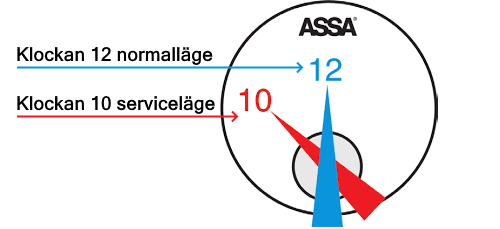 För att arbetet ska flyta på är det viktigt att entreprenören kommer in i alla lägenheter enligt sin tidsplan, i annat fall debiteras extrabesöket dig. Om du har en kryddhylla i anslutning till köksfläkten så måste du plocka bort allt från kryddhyllan.Bevaka din hemadress!Det börjar bli allt vanligare att kriminella skrivit sig på andra hemadresser, vilket lett till att helt oskyldiga drabbats av både sprängningar och skjutningar.Med den nya tjänsten Adresslarm från Hitta.se får man som bostadsrättshavare ett sms om någon skrivit sig i lägenheten. Då har man möjlighet att kontakta både Skatteverket och Polisen för att undvika att få oväntat besök av kriminella. Tjänsten startas enkelt med Bank-ID när man är i inloggat läge hos Hitta.se och tjänsten är kostnadsfri.Dags att lämna in din motionNu är det åter dags för dig som medlem att lämna in din motion till ordinarie föreningsstämma. För att motionen ska anses vara giltig ska den inkomma till styrelsen senast den sista februari. Du som medlem i Brf Solängen har rätt att lämna ett eller flera förslag till föreningsstämman. Dessa kallas för motion. En motion ska alltid behandlas på föreningsstämman dit alla medlemmar är inbjudna och har rätt att vara med och fatta beslut. Skillnad på förslag och motion Löpande under året kan du som medlem skicka in förslag på olika åtgärder, synpunkter och annat till styrelsen. Till föreningsstämman däremot ska du skriva en motion. Så här skriver du en motion 1. Skriv en rubrik som kortfattat beskriver vad ärendet handlar om. 2. Skriv en bakgrund till vad ärendet handlar om. 3. Avsluta motionen med att själv föreslå ett beslut som du tycker att årsstämman ska ta. 4. Skriv under dokumentet med ditt namn. Skicka via mail (se adressen nedan) eller lägg den i föreningens brevlåda i nr. 18.Hälsningar från StyrelsenVill du ha nyhetsbrevet elektroniskt? Meddela oss i så fall din fungerande mailadress.Vår mailadress: styrelsen@brfsolangen.comVår hemsida: solangen.bostadsratterna.se